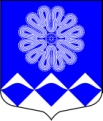 РОССИЙСКАЯ ФЕДЕРАЦИЯАДМИНИСТРАЦИЯМУНИЦИПАЛЬНОГО ОБРАЗОВАНИЯПЧЕВСКОЕ СЕЛЬСКОЕ ПОСЕЛЕНИЕКИРИШСКОГО МУНИЦИПАЛЬНОГО РАЙОНАЛЕНИНГРАДСКОЙ ОБЛАСТИПОСТАНОВЛЕНИЕ                от 14 ноября 2022 года                                                                      № 109В соответствии с Федеральным законом от 06.10.2003 г. № 131-ФЗ «Об общих принципах организации местного самоуправления в Российской Федерации», Федерального закона от 28.12.2009 г. № 381-ФЗ «Об основах государственного регулирования торговой деятельности в Российской Федерации», постановлением Правительства Ленинградской области от 29 мая 2007 года № 120 «Об организации розничных  рынков и ярмарок на территории Ленинградской области», администрация  муниципального образования Пчевское сельское поселение Киришского муниципального района Ленинградской области,  ПОСТАНОВЛЯЕТ:1.	Утвердить Общие (рамочные) требования к внешнему виду и оформлению ярмарок на территории муниципального образования Пчевское сельское поселение Киришского муниципального района Ленинградской области согласно приложению к настоящему постановлению.2.  Опубликовать настоящее постановление в газете «Пчевский вестник» 
и разместить на официальном сайте  Пчевского сельского поселения.3.  Настоящее постановление вступает в силу после его официального опубликования.4.       Контроль за исполнением постановления оставляю за собой.И.о. главы администрации						  О.Н. ЗюхинаУТВЕРЖДЕНпостановлением администрациимуниципального образованияПчевское сельское поселение Киришского муниципального района Ленинградской областиот 14.11.2022 № 109(приложение)Общие (рамочные) требования к внешнему виду и оформлению ярмарок на территории муниципального образования Пчевское сельское поселение Киришского муниципального района Ленинградской областиОбщие положенияНастоящие общие (рамочные) требования к внешнему виду и оформлению ярмарок, организуемых на территории муниципального образования Пчевское сельское поселение Киришского муниципального района Ленинградской области, разработаны во исполнение  требований Порядка организации ярмарок и продажи товаров на них на территории Ленинградской области, утвержденного постановлением Правительства Ленинградской области от 29 мая 2007 года № 120 «Об организации розничных  рынков и ярмарок на территории Ленинградской области», Областного закона Ленинградской области  от 02.07.2003 № 47-оз «Об административных правонарушениях», в соответствии с  методическими рекомендациями по разработке органами местного самоуправления Ленинградской области общих (рамочных) требований к внешнему виду и оформлению ярмарок на территории муниципального образования, утвержденных распоряжением комитета по развитию малого, среднего бизнеса и потребительского рынка Ленинградской области от 21 октября 2022 года № 287-р «Об утверждении методических рекомендаций по разработке органами местного самоуправления Ленинградской области общих (рамочных) требований к внешнему виду и оформлению ярмарок на территории муниципального образования». Настоящие общие (рамочные) требования к внешнему виду и оформлению ярмарок разработаны в целях:формирования унифицированного подхода к внешнему виду и оформлению ярмарок, проводимых на территории муниципального образования Пчевское сельское поселение Киришского муниципального района Ленинградской области, в том числе в части размещения и оборудования мест для продажи товаров (выполнения работ, оказания услуг) и мест общего пользования на ярмарках, информационно-рекламного оформления, в том числе обеспечения сопутствующих мероприятий;повышения престижа и популярности ярмарочных мероприятий у жителей и гостей муниципального образования Пчевское сельское поселение Киришского муниципального района Ленинградской области;обеспечения комплексного (концептуального) подхода при организации ярмарочной торговли на территории муниципального образования Пчевское сельское поселение Киришского муниципального района Ленинградской области;формирование общих принципов благоустройства территорий ярмарочных площадок в муниципальном образовании  Пчевское сельское поселение Киришского муниципального района Ленинградской области.1.3. Общие (рамочные) требования к внешнему виду и оформлению ярмарок включают в себя:типологию и функциональное зонирование;требования к оборудованию мест для продажи товаров (выполнения работ, оказания услуг);требования к информационному обеспечению проведения ярмарки.Соблюдение общих (рамочных) требований к внешнему виду и оформлению ярмарки обеспечивается организатором ярмарки. За несоблюдение установленных общих (рамочных) требований к внешнему виду и оформлению ярмарки организатор ярмарки может быть привлечен к административной ответственности, предусмотренной законодательством Ленинградской области.Запрещается на ярмарках всех типов, размещенных в любом общественном пространстве:- при устройстве мест для продажи товаров (выполнения работ и оказания услуг) использовать кирпич, строительные блоки и плиты;- устраивать ярмарку на травяном, газонном, грунтовом и песчаном покрытиях;- делать заглубление конструкций, оборудования и ограждения, прокладывать подземные инженерные коммуникации и проводить строительно-монтажные работы капитального характера;- торговать на ярмарке с неприспособленных предметов — например, коробок или ящиков;- передавать торговое место на ярмарке третьему лицу;- организовывать на территории ярмарки дополнительные несанкционированные торговые места, не предусмотренные в схеме размещения.Типология и функциональное зонирование ярмарок2.1. Типология выделяет четыре типа ярмарок — в зависимости от их направленности:
праздничные, сезонные, тематические и выходного дня. Они различаются
функциональным наполнением и длительностью проведения:2.1.1. праздничная ярмарка - ярмарки, проведение которых приурочено
к праздничным дням. Срок праздничной ярмарки, проведение которой может приурочиваться к нерабочим праздничным дням и не может превышать количество нерабочих праздничных дней;2.1.2. сезонная ярмарка - ярмарки, организуемые в целях реализации сезонного вида товаров (выполнения работ, оказания услуг), проведение которых приурочено к определенным периодам, временам года, сезонам, продолжительностью не более трех месяцев в году. Срок сезонной сельскохозяйственной ярмарки, проводимой в целях реализации сезонной продукции и приуроченной к определенным периодам, временам года, сезонам, не может превышать 90 дней в году:2.1.3. тематическая ярмарка - ярмарки сельскохозяйственные, продовольственные, специализированные, универсальные. Сроки работы специализированной ярмарки, в том числе для реализации произведений декоративно-прикладного искусства (ремесел) и художественного творчества, устанавливаются организатором ярмарки;2.1.4. ярмарка выходного дня - ярмарки, проведение которых приурочено к выходным дням, а также к проведению тематических мероприятий (школьные базары, ярмарки народного творчества). Срок проведения ярмарки выходного дня ограничивается количеством выходных дней.2.2. Функциональное зонирование ярмарки зависит от типологии ярмарки. Такое зонирование необходимо для обеспечения комфорта посетителей, удобство работы участников и безопасность на мероприятии. Рассматриваются все возможные функциональные зоны ярмарки:- входная зона;- зона парковки;- зона торговли;- зона общественного питания;- зона развлекательных мероприятий;- зона пассивного отдыха;- зона активного отдыха;- хозяйственная зона. 2.2.1. Входную зону следует организовывать со стороны остановок общественного транспорта или наиболее интенсивного пешеходного потока. Площадку перед входом необходимо предусмотреть из расчета 0,2–0,3 м2 на одного посетителя, но не менее 18 м2. Входных зон может быть несколько.Входная зона должна находиться рядом с зоной парковки и зоной торговли. Допускается располагать рядом зону общественного питания. Не следует размещать у входа хозяйственную зону, зоны развлекательных мероприятий, пассивного
и активного отдыха.2.2.2. Зону парковки на ярмарках следует предусматривать двух типов — основную и служебную. Их необходимо размещать в разных частях территории.Для организации работы парковок необходимо
привлекать обученный персонал, чтобы помогать водителям грузовых машин маневрировать
и освобождать пространство в нужное время. Водителей грузовых автомобилей следует
инструктировать, чтобы оставляли на автомобиле номер телефона для связи.2.2.2.1. Основная парковка во время ярмарки работает для посетителей, а до открытия мероприятия и в перерывах — для разгрузки товаров. Разгрузка должна быть закончена за час до открытия ярмарки. Во время работы ярмарки
пользоваться для разгрузки основной парковкой запрещено.Основная парковка располагается рядом с входной зоной. Допускается размещать ее вблизи зоны торговли и зоны развлекательных мероприятий. Основная парковка не должна находиться рядом с зонами общественного питания, активного и пассивного отдыха. Не допускается организовывать парковку на газонном или грунтовом
покрытии.2.2.2.2. Служебная парковка предназначена для кратковременной (менее 20 минут) стоянки автомобилей участников ярмарки для дополнительной разгрузки товаров. Служебная парковка примыкает к зоне торговли. Допускается размещать ее вблизи зоны общественного питания и хозяйственной. Не допускается организовывать служебную парковку рядом с зонами активного и пассивного отдыха, зоной развлекательных мероприятий и входной.2.2.3. Зона торговли — главная зона ярмарки, поэтому должна быть максимально комфортной для посетителей и участников. Как правило, в зоне торговли устанавливаются палатки, реже — автокафе и тележки. Зона торговли должна занимать большую часть территории ярмарки и располагаться рядом со входом. Вблизи зоны торговли размещаются зоны общественного питания, развлекательных мероприятий, пассивного и активного отдыха. Допустимо размещать около зоны торговли хозяйственную зону и парковку.2.2.4. В зоне общественного питания размещаются нестационарные предприятия общепита. Торговые точки в зоне общественного питания должны быть дополнены зоной посадочных мест. Часть сидений следует размещать под навесами и зонтами на случай
непогоды. Внешний вид навесов и зонтов должен соответствовать правилам оформления
ярмарки. Для автокафе следует выделить отдельный участок зоны и организовать пути
заезда.Зона должна быть расположена рядом с зоной торговли. Допускается размещение вблизи входной зоны, зон развлекательных мероприятий, активного и пассивного отдыха. Зона общественного питания не должна находиться рядом с парковкой и хозяйственной зоной.2.2.5. В зоне развлекательных мероприятий устраиваются концерты, лекции или кинопоказы. Могут быть организованы условия для игр или танцев.Зону необходимо устраивать рядом с зоной торговли. Допускается размещение рядом с зонами общественного питания, активного отдыха, парковки и хозяйственной. Не допускается соседство с входной зоной и зоной пассивного отдыха.2.2.6. Зона пассивного отдыха предназначена для кратковременного отдыха посетителей. Ее необходимо размещать на удалении от всех прочих зон, за исключением зоны торговли. Допускается размещать зону пассивного отдыха вблизи зоны общественного питания.2.2.7. В зоне активного отдыха размещаются спортивные и игровые площадки, например: скейтпарк, каток, площадки для игры в стритбол или мини-футбол.Организатор ярмарки самостоятельно определяет площадь зоны активного отдыха — в зависимости от размеров ее спортивных элементов и площадок.
Площадки рекомендуется ограждать для снижения травмоопасности проходящих мимо посетителей. Если ярмарка работает в темное время суток, необходимо организовать дополнительное освещение зоны. Некоторые виды спорта или спортивные игры требуют наличия обслуживающего персонала.2.2.8. В хозяйственной зоне размещаются помещения для организаторов, охраняемый
склад для вещей участников, павильон или палатка для обслуживающего персонала,
общественные туалеты, места для хранения оборудования, площадка с контейнерами
для сбора мусора и объекты, обеспечивающие ярмарку электроэнергией.Хозяйственная зона размещается возле зон парковки. Допускается устраивать ее рядом с зоной торговли и зоной развлекательных мероприятий. Недопустимо размещать хозяйственную зону рядом с входной зоной, зоной общественного питания, зонами пассивного и активного отдыха.3. Требования к оборудованию мест для продажи товаров (выполнения работ, оказания услуг)3.1. Оформление ярмарок рекомендуется осуществлять в единой стилистической концепции, в том числе с использованием брендированного фирменного стиля. Оформление ярмарочной площадки должно соответствовать требованиям правил благоустройства муниципального образования Пчевское сельское поселение Киришского муниципального района Ленинградской области.3.2.	Места для продажи товаров (выполнения работ, оказания услуг) (далее - торговые места) следует размещать в соответствии со схемой размещения торговых мест на ярмарке. На торговых местах используются следующие виды оборудования:1)	легковозводимые сборно-разборные конструкции (торговые палатки), желательно единого цветового решения. Торговая палатка, а также прилегающая к ней территория должны содержаться в чистоте.Требования к торговым палаткам:-	габариты исходного модуля:глубина - не более 3 м; ширина — не более 6 м; высота - не более 3,0 м;-	место для выкладки товаров (прилавок) торговой палатки следует располагать на высоте не более 1,1 м от уровня земли;-	кровля палатки может быть односкатной (с минимальным уклоном 5% в сторону задней стенки) или двускатной;-	допустимо размещение вывески (информационной конструкции с указанием наименования хозяйствующего субъекта и (или) торгового объекта, категории товара, рода выполняемых работ, типа оказываемых услуг и т.п.). В случае размещения нижняя граница вывески должна находиться на высоте не менее 2,3 м;-	допускается установка торговых палаток группами, не более 20 штук, при этом общая их общая площадь не должна превышать 180 кв.м;-	расстояние между группами торговых палаток должно быть не менее 1,4 м.2)	передвижные (мобильные) нестационарные торговые объекты (торговые автофургоны, автолавки, прицепы, полуприцепы). Передвижные средства торговли, а также прилегающая к ним территория должны содержаться в чистоте.Требования к передвижным средствам торговли (зависят от типологии ярмарок):-	габариты передвижных средств торговли (при проведении сельскохозяйственной ярмарки допускаются другие габариты):длина - не более 6 м;ширина - не более 2,5 м;высота - не более 2,5 м;место для выкладки товаров (прилавок) передвижных средств торговли должно быть расположено на высоте не более 1,3 м от земли;при оказании посредством передвижных средств торговли услуг общественного питания у каждого объекта следует установить урны, которые следует очищать по мере заполнения, но не реже 1 раза в сутки;перед передвижным средством торговли, предоставляющим услуги общественного питания, рекомендуется размещать табличку с меню;над торговым окном необходимо организовать навес или козырек шириной не менее 0,3 м;допустимо размещение вывески;передвижные средства торговли следует располагать в едином порядке (по одной линии);торговые автоматы (вендинговые автоматы). Торговые автоматы, а также прилегающая к ним территория должны содержаться в чистоте;нестационарные торговые объекты (киоски, павильоны). Используемые на ярмарках нестационарные торговые объекты должны соответствовать требованиям правил благоустройства муниципального образования;торговые столы, стулья, прилавки единого образца.Торговые места рекомендуется оформлять скатертями единого образца, высокой степени износостойкости и водонепроницаемости по заявленному количеству торговых мест.Специальная форма (фартуки) и бейджи продавцов рекомендуется оформлять в едином стиле. При проведении праздничных ярмарок допускается использование национальных, фольклорных и иных элементов оформления, средств декора, связанных с тематикой проводимого мероприятия.4.  Информационное обеспечение проведения ярмарки4.1.	У входа на ярмарку следует расположить доступную для обозрения посетителей вывеску, содержащую напечатанные крупным шрифтом информацию:-	наименование ярмарки (например: «Ленинградские ярмарки»);-	дни и часы работы ярмарки.4.2.	На доступном для посетителей месте следует оборудовать информационный стенд, на котором должна содержаться информация:-	наименование организатора ярмарки:-	фамилия, имя и отчество ответственного лица организатора ярмарки (администратора ярмарки) и его контактный номер телефона.-	на регулярных ярмарках необходимо указывать количество свободных мест для продажи товаров (выполнения работ, оказания услуг) (информация должна обновляться по мере изменения количества свободных мест);-	номера телефонов территориального органа Управления Роспотребнадзора по Ленинградской области, территориального органа ГУ МВД России по г. Санкт-Петербургу и Ленинградской области, территориального органа ГУ МЧС России по Ленинградской области, территориального органа Федеральной налоговой службы России, уполномоченного органа местного самоуправления (в сфере торговой деятельности).4.3.	Каждое торговое место должно иметь ламинированную табличку с номером места в соответствии со схемой размещения торговых мест ярмарки. Табличка закрепляется на видном для покупателей месте и должна содержать следующую информацию:- наименование участника ярмарки (для индивидуальных предпринимателей - Ф.И.О. индивидуального предпринимателя; для юридических лиц — наименование юридическое лица; для крестьянских (фермерских) хозяйств — наименование «Крестьянское (фермерское) хозяйство (Ф.И.О. главы КФХ либо юридическое (официальное)	наименование	хозяйства)»;	для	граждан, не являющихся индивидуальными предпринимателями - Ф.И.О. гражданина, указание на статус (личное подсобное хозяйство / садоводство / огородничество / животноводство / самозанятый), населенный пункт (район, регион) осуществления гражданином деятельности.4.4.	Вся информация должна быть напечатана на русском языке, должна быть достоверной, актуальной на дату проведения ярмарки и иметь подпись администратора ярмарки.